                          Муниципальное бюджетное дошкольное образовательное учреждение детский сад                                          Комбинированного вида № 104 « Звоночек» г. Волжский Волгоградская область                                         Проект «  Новогодние игрушки»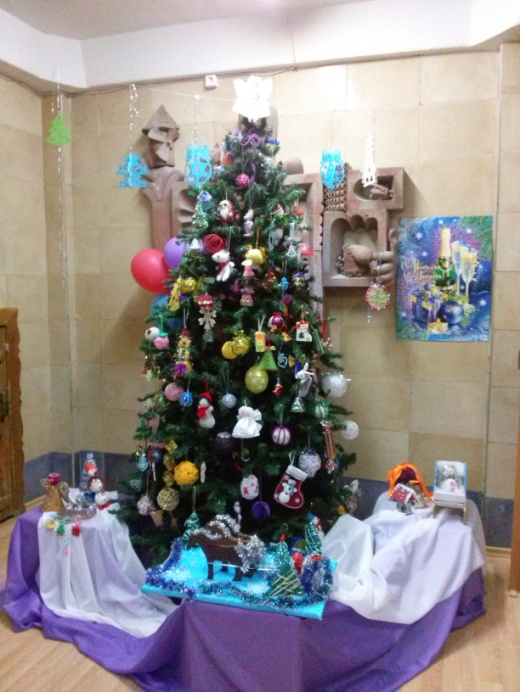                                                                                        Составила: педагог  дополнительного                                                                                          Образования по изодеятельности                                                                                           Первой квалификационной категории                                                                                          Борисова Оксана Николаевна,                                                                     г. Волжский  2013г.Проект "Новогодние игрушки" Цель: 
-создать хорошее настроение и вызвать у детей желание самостоятельно украсить ёлку  к новогоднему празднику.
 Задачи: 
- познакомить с историей возникновения новогодней игрушки, учить бережно, относиться к праздничным народным традициям и обычаям; 
- развивать фантазию, стремление к творчеству, познанию свойств материалов, желание экспериментировать;  
- повышать уровень вовлеченности родителей в деятельность ДОУ; 
- воспитывать интерес к народному творчеству, любовь к ручному труду, осознанно-правильное отношение к традициям своего народа. 
 Проблема: 
1. В настоящее время большой процент родителей неохотно участвует в жизни детского сада. 
2. Имеются пробелы в патриотическом воспитании детей. 
3. Дети не знают традиций, культурной самобытности нашего народа. 

 Актуальность: 
Проект разработан в силу особой актуальности проблемы патриотического воспитания подрастающего поколения. Патриотизм в современных условиях – это, прежде всего, сохранение культурной самобытности каждого народа. 
Так же актуальна и проблема взаимодействия педагогов ДОУ и родителей воспитанников, вовлечение их в жизнь детского сада. 
Только объединив усилия, мы обеспечим прекрасные условия для воспитания нравственности, чувств любви и привязанности к своей культуре, своему народу через разумное, рациональное использование общенародных праздников, основанных на фольклоре, творчестве, традициях и обычаях. 

 Участники: педагоги, дети, родители, педагог дополнительного образования по  изодеятельности. 

 Место проведения: МБДОУ детский сад  №104 «Звоночек» г. Волжский

 Тип проекта: 
- по составу участников – групповой (дети, родители, педагоги); 
- по целевой установке – информационно-практико-ориентированный, исследовательский, творческий (участники проекта собирают информацию, реализуют ее, результаты оформляют в виде творческой выставки). 
 Сроки реализации:  декабрь (14 дней, краткосрочный) 

Организация деятельности участников проекта: взаимодействие и сотрудничество всех участников проекта. 

 Этапы реализации проекта 
1. Подготовительный: 
- сбор информации; 
- работа с родителями (оформление информационных стендов по определенной теме, мастер-класс для детей и родителей) ; 
- подготовка материала и оборудования. 
2. Основной: 
- работа с детьми (организация совместной деятельности с детьми, оформление  выставки, проведение познавательных занятий соответствующей тематики); 
- работа с родителями (подборка материала и информации для изготовления игрушки, совместная  деятельность родителей и детей для проведения выставки); 
3. Обобщающий: 
- систематизация материалов; 
- создать праздничную атмосферу, укреплять традиции. 
   Продукты проекта: - для детей:   Поделка своими руками - для педагогов:   Организация выставки детский работ - для родителей:   Участие в выставке совместного творчества  
 Ожидаемый результат: 
- повышение интереса дошкольников к истории родной страны; 
- рост уровня информации родителей о деятельности ДОУ; 
- активное участие родителей в жизни детского сада; 
- развитие творческих способностей детей и родителей; 
- проведение творческих выставок, конкурсов по теме проекта; 
- создание тематической коллекции, фотографий; 
- повышение интереса к  командной работе с детьми, коллегами и родителями; 
 Ресурсы:
1. Информационные: 
- фото материалы; 
- библиотечный фонд. 
2. Научно-методические: 
- консультативная работа с родителями. 
3. Дидактическое обеспечение: 
- подбор произведений о новогодних праздниках; 
- побор иллюстраций о Новом году; 
4. Кадровые: 
- воспитатели; 
- педагог дополнительного образования по изодеятельности  5. ТСО: 
- проектор; 
- ноутбук; 
- фотоаппарат; 
- музыкальный центр. 
    Планирование: 
   Подготовительный этап  Выявление проблемы, подбор информации по интересующей теме. 
 «История новогодней игрушки». Повысить информационный уровень, осведомленность детей  в данном вопросе.
«Какими были первые новогодние украшения. История появления новогоднего шарика». Повышать интерес к культуре и традициям разных стран. Подготовка к выставке новогодних игрушек.
 Повышать творческую активность и сплоченность педагогов, родителей, детей. Оформление групп к празднику самодельными новогодними игрушками.
Сбор информации и экспонатов для выставки. Подготовиться к выставке. Организация выставки новогодних игрушек.
   Основной этап 
Интегрированное занятие с детьми «Знакомство с елочной игрушкой». Знакомить детей с историей возникновения елочной игрушки, материалами из которых ее изготавливают. Самостоятельная деятельность детей «Игрушка для елки» (рисование, аппликация,)
Выставка новогодних игрушек. Провести обмен информацией при составлении рассказов о любимой игрушке детства. 
Экскурсии детей других групп к выставке, беседы с детьми о праздновании Нового года в семье. Знакомить детей с историческими экспонатами выставки, повышать интерес к истории семьи, прародителей. 
Совместная деятельность с детьми «Новогодняя красота». Рисунки детей по теме занятия.
Конкурс «Новогодняя игрушка своими руками» (дети-родители) Повышать творческую активность родителей, вовлекать их в работу ДОУ. Оформление группы и групповой елки самодельными игрушками.
   Обобщающий этап 
Проведение новогоднего утренника. Создать праздничную атмосферу, укреплять традиции. Вынести Благодарность самым активным родителям за участие в организации и реализации проекта.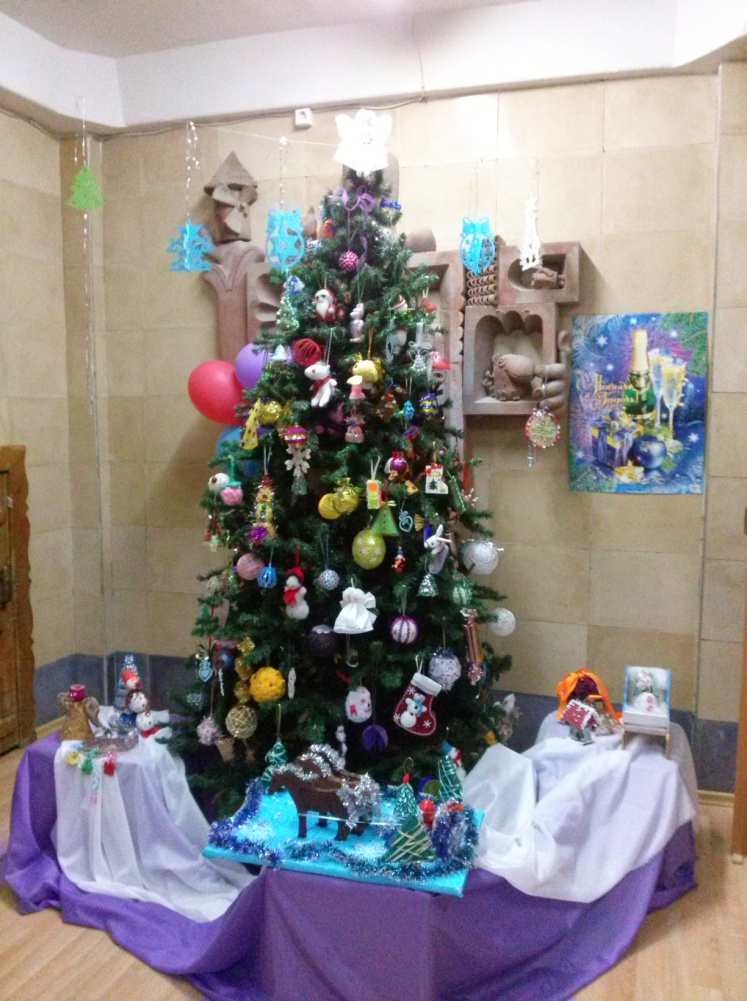                                     История новогодней игрушки в России 
Первые ёлки в России появились в 19 веке. Их ставили на крыши и заборы питейных заведений как украшение. Украшать же ёлки начали в 1860-1870 гг., повторяя европейскую моду. Елочных игрушек русского производства тогда еще не было, их заказывали в Европе. Уже тогда елочные игрушки четко делились на украшения  для состоятельных и для тех, кто победнее. Купить игрушку из стекла для жителя России конца XIX века — было то же самое, что современному россиянину купить машину. Ёлочные шары были тяжелыми, поскольку тонкое стекло научились делать лишь к началу 20 века. 
Первые стеклянные игрушки на территории СССР начали делать в период  Первой мировой войны в Клину. Там мастера-артельщики выдували стеклянные изделия для аптек и прочих нужд. Но в военные годы пленные немцы научили их выдувать шары и бусы. Клинская фабрика «Елочка», кстати, по сей день остается единственной в России фабрикой, которая делает бусы для елок. 
Помимо стекла игрушки делали из картона. В дореволюционной России был популярен «дрезденский картонаж» - игрушки, склеенные из двух половинок выпуклого тонированного картона. 
На елки  вешали и красивых  куколок с литографическими  (бумажными) лицами, приклеенными к «телу» из ткани, кружев, бисера, бумаги. К XX веку лица стали делать выпуклыми, из картона, позже - фарфоровыми. 
Были игрушки и из ваты, накрученной на проволочный каркас: так оформляли фигурки детей, ангелочков, клоунов, моряков. На елках развешивали бутафорские фрукты из папье-маше, бархата. На верхушке закрепляли Вифлеемскую звезду, шестиконечную, — в отличие от  советской. А традиция увенчивать елку украшением в форме пики связана не с формой ледяных сосулек, а с дизайном военных касок времен кайзеровской Германии:  пикообразные верхушки для елок начали делать именно там. Их украшали фигурками голубков, колокольчиками. 

